SULIT												MATEMATIKKertas 2Tahun 4Oktober20181 jamPENTAKSIRAN AKHIR TAHUN 2018TAHUN 4Nama : ………………………………………………………	         Kelas : ………………………MATEMATIKKertas 2Satu JamKertas soalan ini mengandungi 11 halaman bercetak1.	Rajah di bawah menunjukkan satu kad nombor.	(a)	Tulis nombor di atas dalam perkataan.[1 markah]	(b)	Cerakinkan nombor pada kad di atas mengikut nilai digit.[1 markah]2.	Berapakah jumlah bagi 5 830 dan 25 400 ?[2 markah]3.	86 700 - 15 500 - 8 500 =[3 markah]4.	(a)	6 083 x 8 =[1 markah]	(b)	Terdapat 14 245 biji manik di dalam sebuah bekas. Manik-manik itu 			dibahagikan secara sama rata antara 20 orang murid. Berapakah 			bilangan manik yang tinggal?[2 markah]5.	(a)	Tukarkan  kepada nombor bercampur.[1 markah]	(b)	Rajah di bawah menunjukkan tiga buah segi empat tepat yang sama 		besar.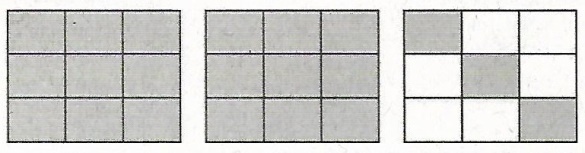 		Nyatakan pecahan yang mewakili bahagian berlorek daripada 			seluruh rajah itu dalam bentuk termudah.[2 markah]6.	Rajah di bawah menunjukkan sebuah petak seratus.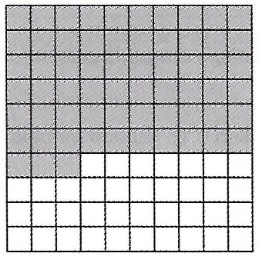 	(a)	Tuliskan nombor perpuluhan yang mewakili bahagian berlorek 			daripada seluruh rajah di atas.[2 markah]	(b)	Tuliskan jawapan di 6(a) dalam perkataan.[2 markah]7.	(a)	Lorek 27% daripada grid dalam rajah di bawah.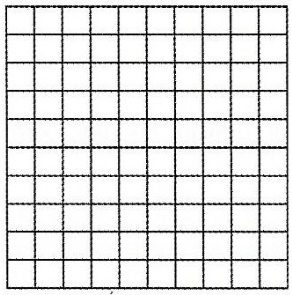 [2 markah]	(b)	Aufa mewarnakan 30 bahagian daripada 100 petak. Nyatakan 			peratus bagi petak yang tidak berwarna.[2 markah]8.	Rajah di bawah menunjukkan sejumlah wang kertas yang dimiliki oleh Cikgu 	Wan.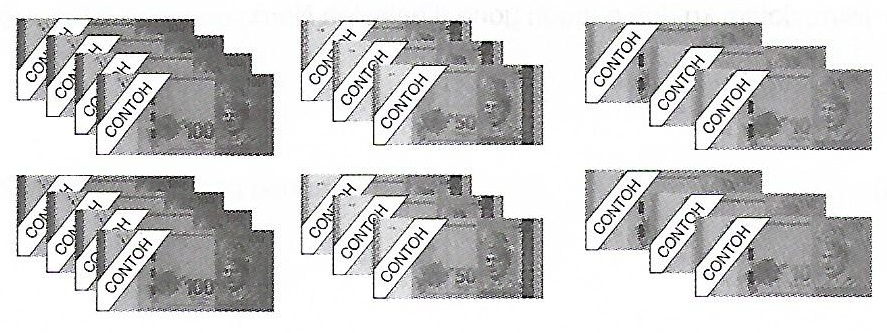 	(a)	Berapakah jumlah wang pada rajah di atas?[2 markah]	(b)	Cikgu Wan menyimpan RM170 dan selebihnya disumbangkan kepada 		9 buah rumah kebajikan secara sama rata. Berapakah jumlah wang 		yang diterima oleh setiap rumah kebajikan?[2 markah]9.	Rajah di bawah menunjukkan lokasi di tiga buah tempat.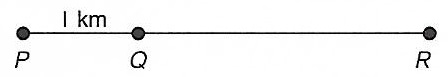 	(a)	Nyatakan jarak dari P ke Q.[1 markah]	(b)	Jarak Q ke R adalah bersamaan dengan tiga kali jarak P ke Q.		Nyatakan jarak Q ke R.[2 markah]	(c)	Berapakah jumlah jarak dari P ke R melalui Q dalam unit meter?[2 markah]10.	Rajah di bawah menunjukkan jumlah jisim bagi seekor ikan dan seekor 	ketam.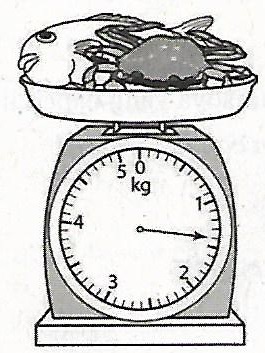 	(a)	Nyatakan jumlah jisim, dalam g, ikan dan ketam itu.[2 markah]	(b)	Jisim ketam ialah 0.625 kg. Hitung jisim, dalam g, ikan itu.[3 markah]11.	Rajah di bawah menunjukkan isi padu air mangga yang merupakan 	campuran beberapa botol air mineral dan kordial mangga.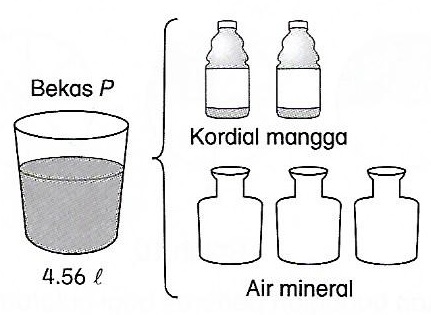 	(a)	Nyatakan isi padu air mangga, dalam ℓ dan mℓ, di dalam bekas P.[1 markah]	(b)	Isi padu sebotol air mineral adalah bersamaan dengan isi padu 2 botol 		kordial mangga. Hitung jumlah isi padu, dalam ℓ dan mℓ, kordial 			mangga.[2 markah]	(c)	Hitung jumlah isi padu, ℓ dan mℓ, air mineral yang digunakan itu.[2 markah]12.	(a)	Rajah di bawah menunjukkan sebuah segi tiga.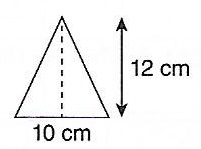 	Hitung luas, dalam cm2, segi tiga itu.[2 markah](b)	Rajah di bawah menunjukkan sebuah kotak yang berbentuk kuboid.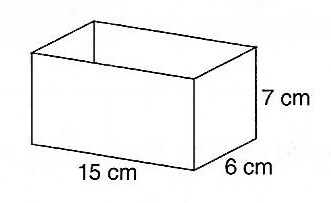 	Hitung isi padu, dalam cm3, kotak itu.[3 markah]13.	Rajah di bawah menunjukkan harga bagi set kelengkapan rumah.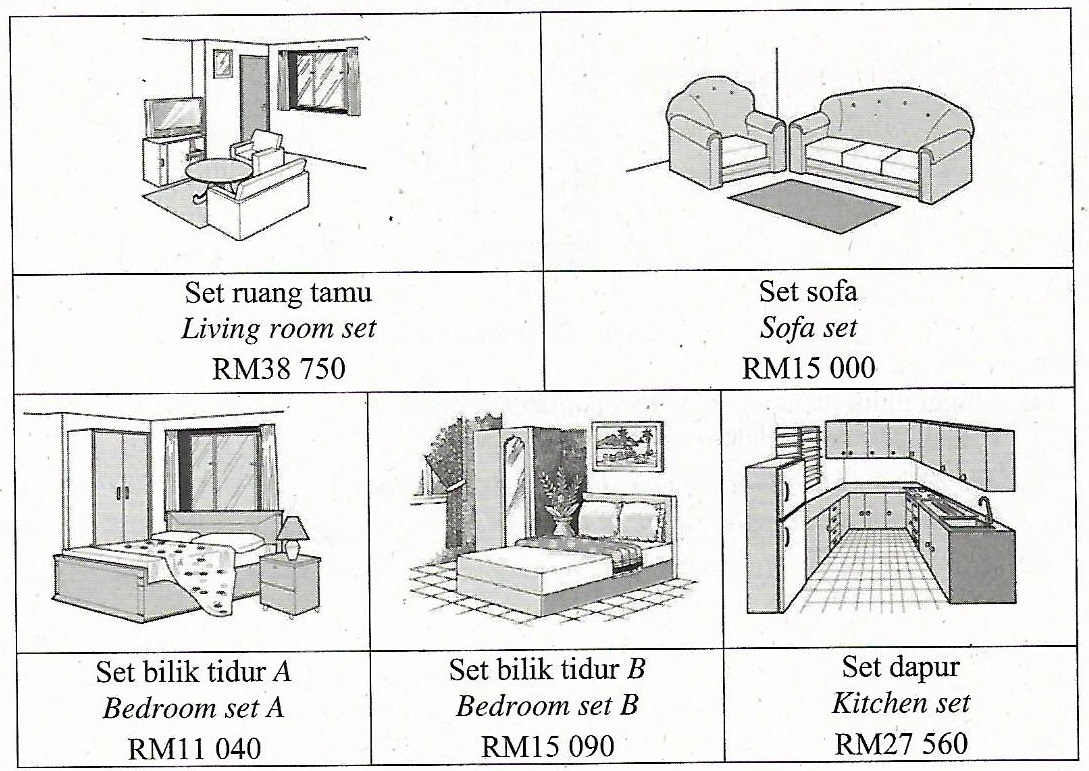 	(a)	Encik Aidill mempunyai RM90 000 untuk mengubahsuaikan rumahnya. 		Dia membeli set ruang tamu dan set dapur.		Hitung baki wang Encik Aidill.[2 markah]	(b)	Encik Ridzuan memberi RM15 000 kepada Encik Aidill supaya dia		dapat membeli set sofa dan set bilik tidur A. Adakah Encik Aidill 			mempunyai wang yang cukup untuk membeli dua set itu?[3 markah]14.	Rajah di bawah menunjukkan koordinat bagi beberapa huruf.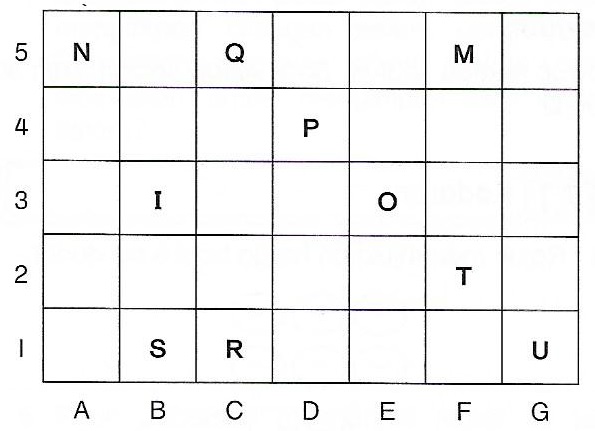 	(a)	Nyatakan koordinat bagi huruf P.[1 markah]	(b)	Huruf apakah yang berada pada koordinat C5?[1 markah]	(c)	Isi huruf pada koordinat berikut dan tuliskan perkataannya.			C1 = ______			G1 = ______			F5 = _______		Perkataan : ______________________			B3 = _______			F2 = _______[3 markah]15.	Carta palang di bawah menunjukkan wang simpanan bagi empat orang 	murid.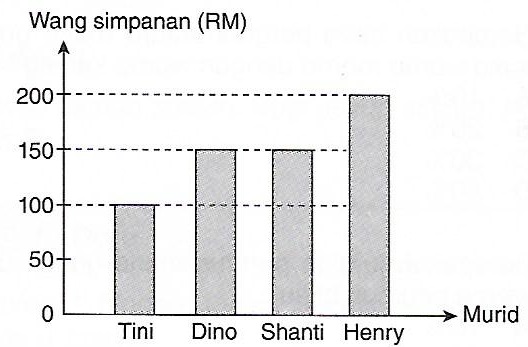 	(a)	Siapakah yang mempunyai wang simpanan yang paling banyak?[1 markah]	(b)	Hitung jumlah wang simpanan empat orang murid itu.[2 markah]	(c)	Hitung beza wang simpanan antara yang paling banyak dan paling 		sedikit.[2 markah]Kertas soalan tamatSKEMA JAWAPANNo.SoalanMarkahPenuhMarkahDiperoleh122233435364748495105115125135145155Jumlah60SOALANLANGKAH PENGIRAANMARKAH1(a) Lapan puluh lima ribu sembilan ratus tujuh puluh lima1m1(b) 80 000 + 5 000 + 900 + 70 + 51m2 5 830 + 25 400 = 31 2302m2386 700 - 15 500 = 71 2001m371 200 - 8 500 = 62 700 (jawapan)2m34(a) 48 6641m4(b) 14 245 ÷ 20 = 712 baki 51m45 manik yang tinggal1m5(a) 6 1m5(b) 2 2m6(a) 63% = 0.632m6(b) Sifar perpuluhan enam tiga2m7(a)Murid perlu lorek 27 petak grid2m7(b) 100 - 30 = 70%2m78(a)RM800 + RM300 + RM60 =  RM1 1602m8(b) RM1 160 - RM170 = RM990 ÷ 9 = RM1102m9(a)1km1m9(b) QR = 3 x 1km = 3 km2m9(c) PR = 1km + 3km = 4 x 1 000m = 4 000 m2m10(a) 1.4 kg = 1 400 g2m10(b) 1.4 kg - 0.625 kg = 0.775 kg = 775 g3m1011(a) 4 ℓ 560 mℓ1m11(b) 4 560 mℓ ÷ 4 = 1 140 mℓ = 1 ℓ 140 mℓ2m11(c) 1 140 mℓ x 3 = 3 420 mℓ = 3 ℓ 420 mℓ2m12(a)  x 5 cm x 12 cm = 30 cm x 2 = 60 cm22m12(b) 15 cm x 6 cm x 7 cm = 630 cm33m1213(a) RM90 000 - RM38 750 - RM27 560 = RM23 6902m13(b) RM23 690 + RM15 000 = RM38 6901m13RM38 690 - RM15 000 - RM11 040 = RM12 650 (baki wang / wang mencukupi)2m14.(a) D41m14.(b) Q1m14.(c) C1 =R / G1 = U / F5 = M / B3 = I / F2 = T (RUMIT)3m15(a) Henry1m15(b) 100 + 150 + 150 + 200 = RM6002m15(c) RM200 - RM100 = RM1002m